ՆԱԽԱԳԻԾ 140-Ն 
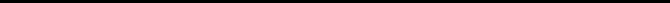 Ղեկավարվելով Հայաստանի Հանրապետության հարկային օրենսգրքի 230-րդ հոդվածի 3-րդ մասի և 245-րդ հոդվածի 2-րդ մասի դրույթներով՝ Հայաստանի Հանրապետության Շիրակի մարզի Ախուրյան համայնքի ավագանին որոշում է՝1.Սահմանել Հայաստանի Հանրապետության Շիրակի մարզի Ախուրյան համայնքի ավագանու կողմից անշարժ գույքի հարկի և փոխադրամիջոցի գույքահարկի գծով արտոնությունների կարգը՝ համաձայն հավելվածի:2.Սույն որոշումն ուժի մեջ է մտնում պաշտոնական հրապարակմանը հաջորդող օրվանից:ՀԱՄԱՅՆՔԻ ՂԵԿԱՎԱՐ՝                                                          ԶԱՎԵՆ ՄԱՆՈՒԿՅԱՆՈՐՈՇՄԱՆ ՆԱԽԱԳԻԾԸ ՆԱԽԱՊԱՏՐԱՍՏԵՑ
ԶԱՎԵՆ ՄԱՆՈՒԿՅԱՆՀԱՅԱՍՏԱՆԻ ՀԱՆՐԱՊԵՏՈՒԹՅԱՆ ՇԻՐԱԿԻ ՄԱՐԶԻ ԱԽՈՒՐՅԱՆ ՀԱՄԱՅՆՔԻ ԱՎԱԳԱՆՈՒ ԿՈՂՄԻՑ ԱՆՇԱՐԺ ԳՈՒՅՔԻ ՀԱՐԿԻ ԵՎ ՓՈԽԱԴՐԱՄԻՋՈՑԻ ԳՈՒՅՔԱՀԱՐԿԻ ԳԾՈՎ ԱՐՏՈՆՈՒԹՅՈՒՆՆԵՐԻ ԿԱՐԳԸ ՍԱՀՄԱՆԵԼՈՒ ՄԱՍԻՆ /Զեկ. ԶԱՎԵՆ ՄԱՆՈՒԿՅԱՆ/